Block Notes n. 9, maggio 2023Dipartimento Welfare e nuovi diritti della Cgil Lombardia A cura di M. Vangi, L. Finazzi, S. Pulici, M. Vespa In questo numeroDalle Agenzie di stampa regionali Per l’emergenza urgenza extraospedaliera al via fase reclutamento personaleServizi di telemedicina per i cittadini delle Ats Milano e MontagnaSanità, 800 milioni per la ristrutturazione degli ospedali in LombardiaLombardiaSocialeDalle Agenzie di stampa nazionaliOrdinanza Ministero Salute: mascherine in ospedali ed RSARocca: sanità Lazio in sofferenzaSanità: insediato nuovo Comitato di settore Regioni-SanitàSanità: stabilizzazione personale sanitarioSanità: Medici di medicina generale, monitoraggio AgenasFedriga: consapevolezza su carenza personale sanitarioGiornata Nazionale Sollievo: best practice Giornate residenziali di politica sanitariaCOVID-19 e sistemi sanitariLa salute come diritto universale. Scaduto?Una pandemia disegualeIl futuro dell’assistenza infermieristicaCongressi medici. Basta con gli sponsorLa Brexit fa male alla saluteMisure contro la povertà: c’è chi ne ha diritto, ma non lo saAsili nido: la copertura europea resta un miraggioRiforma del Rdc: chi è protetto e chi noEpiCentroPromozione della salute nei primi 1000 giorni di vita del bambinoGiornata mondiale per l’igiene delle mani 2023OMS: la pandemia non è più un’emergenza di sanità pubblica di rilevanza internazionaleVaccinazione anti-COVID-19 in gravidanzaInformare su alcol e danni alcol-correlati: la guida OMS per giornalistiDiffusione europea dell’antibiotico-resistenza: i dati 2021Dalle Agenzie di stampa regionaliDa “Lombardia Notizie online”, Agenzia di stampa della Regione Lombardia Dalla newsletter del 16 maggio 2023Per l’emergenza urgenza extra-ospedaliera al via fase reclutamento personaleAccordo tra Regione Lombardia e strutture sanitarie private per il reclutamento del personale sanitario qualificato per continuare a garantire il servizio di emergenza urgenza extra-ospedaliera. È quanto prevede una delibera approvata dalla Giunta regionale su proposta dell’assessore al Welfare Guido Bertolaso. Assessore Bertolaso: firma convezioni e poi utilizzo del personale qualificato. “Questo accordo – ha dichiarato l’assessore regionale al Welfare Guido Bertolaso – ci consente di avviare un’importante fase di reclutamento del personale medico e infermieristico utilizzando anche le strutture sanitarie private. Questo perché negli anni scorsi, per la gestione del servizio di emergenza urgenza extra-ospedaliero, abbiamo dovuto fare i conti con la crescente difficoltà di reclutamento del personale sanitario. Il passaggio successivo sarà la firma delle convenzioni tra AREU e le stesse strutture. Step che darà poi vita alla fase di accesso del personale sanitario delle strutture ospedaliere private accreditate al sistema di emergenza urgenza regionale”. Leggi tutto. Servizi di telemedicina per i cittadini delle Ats Milano e MontagnaAl via il progetto sperimentale di Continuità Assistenziale e telemedicina per i cittadini dei territori dell’Ats Milano e dell’Ats Montagna. È quanto prevede la delibera approvata dalla Giunta regionale della Lombardia su proposta dell’assessore Guido Bertolaso. In pratica le chiamate ricevute dal numero unico 116117 saranno trasferite, per i bisogni sanitari, alla Centrale Unica nella quale operano medici che utilizzano la piattaforma di telemedicina. Sarà quindi possibile, per i cittadini, avere il teleconsulto con uno specialista, con un medico di medicina generale e il tele-monitoraggio. Leggi tutto. Dalla newsletter del 30 maggio 2023Sanità, 800 milioni per la ristrutturazione degli ospedali in LombardiaOttocento milioni di euro per la ristrutturazione e la manutenzione degli ospedali in Lombardia. Le risorse sono contenute in una serie di delibere approvate dalla Giunta regionale su proposta dall’assessore al Welfare Guido Bertolaso. Si tratta di fondi statali e regionali che fanno parte dell’accordo di programma quadro per il settore degli investimenti sanitari e per il mantenimento di strutture, impianti e apparecchiature. Leggi tutto. Da “LombardiaSociale”Dalla Newsletter VII dell’11 maggio 2023Finanziamento e spesa. La spesa regionale per i LEA: il quadro aggiornato della sanità territoriale attraverso i dati recentemente pubblicati sul portale BDAPDati e ricerche. Riconvertire in chiave inclusiva i servizi per la disabilità. I primi esiti della ricerca azione di Anffas LombardiaAnziani. Prosegue l’indagine dei cambiamenti avvenuti sul fronte della domiciliarità dopo la pandemia, con il caso studio del Comune di Lecco.Povertà. Il punto sulla situazione delle persone senza fissa dimora e sugli interventi a loro supporto.Disabilità. Re-immaginare i servizi. Un commento al recente documento delle Nazioni Unite di G. Quinn, membro del Consiglio dei diritti umaniConciliazione. Dati e spunti in conclusione del quarto triennio di programmazione delle reti territoriali per la conciliazione vita – lavoroDalla Newsletter VIII del 31 maggio 2023Pronto Intervento Sociale. Come allestire e organizzare un servizio di Pronto Intervento Sociale? Spunti dall’esperienza di Garbagnate MilaneseCasa Emergenza o povertà abitativa? Le misure messe in atto dai Comuni e la necessità di ripensare un quadro di azioni pubbliche per il diritto all’abitareVita indipendente. “Voglio una vita…di quelle fatte così”. A partire dall’esperienza del distretto di Lecco, un commento sui contenuti della l.r. 25 e sulle condizioni per poterla bene applicareDisabilità. De-istituzionalizzazione e unità di offerta: quale connessione? Prosegue il dibattito sulle Linee guida del Comitato ONU e sul futuro dei serviziMinori. Promuovere l’accesso gratuito a opportunità di gioco e sport per bambine e bambini attraverso attività di volontariato di ragazze e ragazzi: l’esperienza del progetto "Coach di quartiere"Dalle Agenzie di stampa nazionaliDalla “Conferenza delle Regioni”: www.regioni.it/newsletter Da Regioni.it n. 4507 del 3 maggio 2023Ordinanza Ministero Salute: mascherine in ospedali ed RSAIn Gazzetta Ufficiale il Ministero della Salute è stata pubblicata  (GU n.100 del 29-4-2023) l’Ordinanza del ministero della Salute sulle "Misure urgenti in materia di contenimento e gestione dell’epidemia da COVID-19 concernenti l’utilizzo dei dispositivi di protezione delle vie respiratorie". Leggi tutto.Da Regioni.it n. 4509 del 5 maggio 2023Rocca: sanità Lazio in sofferenza“Molti si sono sorpresi, anche se qualcuno se lo aspettava, del fatto che ho tenuto la delega alla sanità per me, ma lo ho detto dall’inizio: è uno dei temi difficili e irrisolti nella nostra regione, o ci mettevo la faccia o non valeva la pena”. Il presidente della regione Lazio, Francesco Rocca, annuncia una conferenza stampa dedicata ai “primi 100 giorni” di governo regionale, sottolineando la mancanza di risorse per portare avanti adeguatamente la sanità. "La regione intera rischia il collasso, - afferma Rocca - lo dico con franchezza. Nei prossimi giorni farò una conferenza stampa per tirare le somme dei miei primi 100 giorni". Leggi tutto.Da Regioni.it n. 4511 del 9 maggio 2023Sanità: insediato nuovo Comitato di settore Regioni-SanitàSi è insediato il nuovo Comitato di settore Regioni-Sanità, guidato dal presidente Marco Alparone, così come ricostituito a seguito della nuova composizione decisa dalla Conferenza delle Regioni il 19 aprile. “Il Comitato di settore Regioni-Sanità – spiega Alparone - intende contribuire attivamente ai rinnovi contrattuali e svolgere un ruolo strategico in un settore particolarmente importante per il Paese. È forte la sensibilità di riconoscere al personale sanitario quanto fatto e vissuto in questi ultimi anni segnati dalla pandemia. Leggi tutto. Da Regioni.it n. 4512 del 10 maggio 2023Sanità: stabilizzazione personale sanitarioLa Conferenza delle Regioni ha approvato le linee guida sull’applicazione della disciplina in materia di stabilizzazione del personale del Servizio Sanitario Nazionale. Il documento modifica e integra quanto già adottato dalla Conferenza delle Regioni il 27 luglio 2022, al fine di fornire un utile contributo ad una omogenea e coerente applicazione delle procedure di stabilizzazione introdotte per il personale sanitario. Anche al fine di individuare correttamente l’ambito soggettivo di applicazione delle procedure di stabilizzazione, introducendo la possibilità di ampliarne l’applicazione sia al personale dirigenziale che non dirigenziale con l’assunzione diretta o l’assunzione previo esperimento di prova selettiva. Leggi tutto. Sanità: Medici di medicina generale, monitoraggio AgenasL’Agenzia nazionale per i servizi sanitari regionali (Agenas) ha fatto il punto sullo stato di attuazione degli standard del DM 77/2022 al secondo semestre 2022 (Regolamento recante la definizione di modelli e standard per lo sviluppo dell’assistenza territoriale nel Servizio sanitario nazionale). I dati riportati interessano quindi il semestre giugno-dicembre 2022. E’ la prima fase di monitoraggio. Il Molise, insieme a Emilia Romagna, Lombardia, Piemonte e Toscana è tra le cinque Regioni ad aver attivato le Case di comunità previste nei Piani operativi regionali (Por) allegati ai Contratti istituzionali di sviluppo (Cis) sottoscritti tra Regioni/PA e il Ministero della Salute per quanto riguarda gli interventi previsti dalla Missione 6 - component 1 - del Pnrr. L’Agenas ha pubblicato anche un approfondimento sui Medici di medicina generale (MMG). Leggi tutto. Tutti gli approfondimenti sono disponibili nel Rapporto MMG (PDF)Da Regioni.it n. 4514 del 16 maggio 2023Fedriga: consapevolezza su carenza personale sanitarioMassimiliano Fedriga, presidente della Conferenza delle Regioni e della regione Friuli Venezia Giulia, sottolinea come si stia affrontando la questione insieme al Governo: "A livello nazionale dobbiamo avere la consapevolezza che abbiamo una carenza di personale sanitario, di medici e di infermieri, che stiamo cercando di risolvere con il governo nazionale, per esempio ampliando i numeri programmati per le facoltà sanitarie. Dobbiamo però dire - evidenzia Fedriga - che serviranno degli anni per avere personale sufficiente rispetto alle esigenze dei cittadini e del sistema. Leggi tutto.Da Regioni.it n. 4517 del 26 maggio 2023Giornata Nazionale Sollievo: best practiceOltre alle iniziative promosse sui territori per la Giornata nazionale del Sollievo del 28 maggio, sono diverse le practices regionali evidenziate. Si tratta di attività che prevedono anche una parte informativa con  convegni, appuntamenti di formazione, concerti, iniziative di comunicazione sui social. Le Regioni e le Province autonome hanno indicato alcune aziende sanitarie per evidenziare il buon funzionamento dei servizi alla persona, in tema di terapia del dolore, cure palliative e umanizzazione delle cure. Sono centinaia le iniziative promosse dalle Regioni e dalle Province autonome che sono state segnalate singolarmente e sotto forma di dossier complessivo e pubblicate sul sito www.regioni.it. Leggi tutto. Da “SaluteInternazionale.info”Dalla newsletter del 4 maggio 2023 Giornate residenziali di politica sanitariaIl Servizio sanitario nazionale è in pericolo. Le sfide dell’universalismo. Seminario residenziale – Itinerari di politiche per la salute 6-8 settembre 2023 (San Domenico, Fiesole)a cura del Laboratorio su salute e sanità, con la collaborazione di Salute diritto fondamentale, Salute internazionale, Lunaria. Leggi tuttoCOVID-19 e sistemi sanitariOltre 17 milioni di morti. Questo è lo sconcertante bilancio della pandemia. Troppi governi non hanno rispettato le norme basilari di razionalità e trasparenza istituzionale, troppe persone non hanno rispettato le precauzioni basilari per la salute pubblica, e maggiori potenze mondiali non hanno collaborato per controllare la pandemia. Ma il bilancio dei morti non è uguale nelle diverse Regioni del mondo. Leggi tutto. Dalla newsletter dell’11 maggio 2023 La salute come diritto universale. Scaduto?Gli ultimi 50 anni coincidono con un processo di trasformazione radicale della società: da orizzonte di promozione della universalità dei diritti individuali e collettivi a sistema che vede gli umani come variabile dipendente dai “diritti proprietari”. Una storia narrata dal Tribunale Permanente dei Popoli. Leggi tutto. Una pandemia disegualeCOVID-19 si è accanito sulle fasce più deboli della popolazione: sulle persone anziane con più patologie, sui più poveri, sulle donne, sulle minoranze etniche, sui bambini e sugli adolescenti. E ben poco è stato fatto per tutelarli. Leggi tutto. Dalla newsletter del 18 maggio 2023 Il futuro dell’assistenza infermieristicaGli infermieri hanno dimostrato il loro ruolo essenziale nei sistemi sanitari durante la pandemia, ma ciò non è stato sufficientemente riconosciuto in termini di retribuzione e sostegno. L’esacerbarsi di una preesistente crisi della forza lavoro infermieristica sta lasciando i sistemi sanitari più vulnerabili e meno resilienti. Senza un immediato impegno nell’assistenza infermieristica da parte di tutti coloro che operano nel campo della salute e delle scienze della salute, non ci può essere una ripresa o un rafforzamento effettivo dei sistemi sanitari per il futuro. Leggi tutto. Congressi medici. Basta con gli sponsorIl marketing sanitario esercita un’influenza importante sui contenuti di un congresso, piegando la scienza a proprio favore, corrompendo politiche e pratiche sanitarie, e creando conflitti di interessi che macchiano la reputazione degli operatori e ne compromette integrità, lealtà e indipendenza di giudizio. Leggi tutto. Dalla newsletter del 25 maggio 2023 La Brexit fa male alla saluteLe persone che hanno votato a favore della Brexit in Gran Bretagna sembrano essere meno inclini a seguire i consigli degli esperti in materia di salute pubblica, come quelli forniti durante la pandemia di COVID-19. Questo atteggiamento potrebbe aver contribuito ad un maggior numero di casi e di morti nelle zone del paese con una maggiore densità di votanti pro-Brexit. Il risultato non stupisce del tutto se pensiamo che risultati simili sono stati riportati da altri studi condotti in altri paesi dal 2020 ad oggi. Leggi tutto. Da “Lavoce.info”Dalla newsletter del 2 maggio 2023Misure contro la povertà: c’è chi ne ha diritto, ma non lo saSpesso le misure contro la povertà non riescono a raggiungere le persone che più ne avrebbero bisogno, a causa di situazioni di grave emarginazione. Campagne informative e attività di sensibilizzazione rivolte ai beneficiari possono aiutare. Leggi tutto. Asili nido: la copertura europea resta un miraggioIl Pnrr stanzia ingenti somme per aumentare l’offerta di posti disponibili negli asili nido e offrire così un servizio che permetta un miglior equilibrio tra lavoro e famiglia. Ma riusciremo a raggiungere il livello di copertura fissato dall’Ue? Leggi tutto. Dalla newsletter del 5 maggio 2023Riforma del Rdc: chi è protetto e chi noDopo la riforma del Reddito di cittadinanza, il diritto di ogni cittadino a una vita minimamente decente non esiste più. Per venire protetti dallo stato sarà necessario appartenere a una famiglia con un minore, un over-60 o una persona con disabilità. Leggi tutto. Da “EpiCentro” il portale dell’epidemiologia per la sanità pubblica a cura del Centro nazionale per la prevenzione delle malattie e la promozione della salute dell’Istituto superiore di sanità: www.epicentro.iss.itLe novità sul numero 943 del 4 maggio 2023Promozione della salute nei primi 1000 giorni di vita del bambino: i materiali del convegnoSono disponibili on line le presentazioni dei relatori intervenuti al convegno "Come investire sulla promozione dei primi 1000 giorni di vita" che si è svolto il 20 aprile 2023 all’ISS. L’evento è stato organizzato dal Centro Nazionale per la Prevenzione delle Malattie e la Promozione della Salute (CNAPPS) dell’ISS per presentare i risultati del progetto CCM “Rilevazione dei percorsi preventivi e assistenziali offerti alla donna, alla coppia e ai genitori per promuovere i primi 1000 giorni di vita, anche al fine di individuare le buone pratiche, modelli organizzativi e gli interventi adeguati”, realizzato con il supporto tecnico e finanziario del Ministero della Salute-CCM. Consulta la pagina dedicata al convegno.Giornata mondiale per l’igiene delle mani 2023Ogni 5 maggio, la campagna dell’OMS “Salva vite: igienizza le mani” (SAVE LIVES: clean your hands) mira a mantenere alta l’attenzione sull’igiene delle mani e a rafforzare l’impegno delle persone a sostenere il miglioramento di questa procedura in tutto il mondo. Il tema della campagna per la Giornata mondiale dell’igiene delle mani 2023 è: “Insieme possiamo fare di più per prevenire le infezioni e la resistenza agli antibiotici nell’assistenza sanitaria. Promuoviamo la cultura della sicurezza e della qualità delle cure. Diamo la massima priorità all’igiene delle mani”, con lo slogan: “Agiamo subito insieme - Salva vite: igienizza le mani”. Leggi l’approfondimento.Le novità sul numero 944 dell’11 maggio 2023OMS: la pandemia non è più un’emergenza di sanità pubblica di rilevanza internazionaleIl 5 maggio 2023 l’OMS ha trasmesso il Rapporto della 15esima riunione del Comitato di Emergenza del Regolamento Sanitario Internazionale sulla pandemia di COVID-19, che si è tenuta il 4 maggio. Nel corso della riunione i membri del Comitato hanno dichiarato che la pandemia di COVID-19 non costituisce più un’emergenza di sanità pubblica di rilevanza internazionale e si può procedere a una gestione a lungo termine della pandemia di COVID-19. Inoltre, in Italia, a seguito della pubblicazione sulla Gazzetta Ufficiale del 4 maggio 2023 del Decreto ministeriale 6 marzo 2023, che di fatto abroga il decreto del 30 aprile 2020, viene istituito, attraverso una Circolare, un nuovo sistema di monitoraggio connesso alla Fase 3 dell’epidemia. Un sistema flessibile e sostenibile, senza la previsione di livelli di soglia né di valutazione del rischio, che garantisca comunque di identificare tempestivamente i cambiamenti nelle caratteristiche della diffusione dei casi di malattia e nell’impatto sui servizi assistenziali, fornendo un’adeguata e sollecita informazione a tutte le autorità competenti. Per approfondire consulta la sezione.Vaccinazione anti-COVID-19 in gravidanzaÈ on line sul sito “Senti chi parla” un approfondimento sul percorso intrapreso dall’ISS per mettere a punto le indicazioni ad interim sulla vaccinazione contro il COVID-19 alle donne in gravidanza durante la pandemia. Le novità sul numero 945 del 18 maggio 2023Informare su alcol e danni alcol-correlati: la guida OMS per giornalistiÈ disponibile on line, dallo scorso 15 aprile, la guida dell’OMS dal titolo “Reporting about alcohol: a guide for journalists”, che mira a supportare i giornalisti su come comunicare efficacemente le conoscenze sull’alcol e il danno alcol-correlato ai cittadini, le famiglie e la società. Leggi l’approfondimento dei ricercatori ISS.Le novità sul numero 946 del 25 maggio 2023Diffusione europea dell’antibiotico-resistenza: i dati 2021La resistenza antimicrobica in Europa varia ampiamente a seconda delle specie batteriche, del gruppo di antimicrobico e della regione geografica. Evidente già da tempo un gradiente di resistenza da Nord a Sud e da Ovest a Est, con tassi più elevati osservati nelle parti meridionali e orientali della Regione europea. È quanto emerge dal report “Surveillance of antimicrobial resistance in Europe, 2021 data”, pubblicato dall’ECDC ad aprile 2023 e contenente i dati relativi al 2021 sulla diffusione europea dell’antibiotico-resistenza. Leggi l’aggiornamento dei dati epidemiologici europei.Questo numero di Block Notes è pubblicato sul nostro sito al seguente LinkTutti i numeri arretrati di Block Notes sono disponibili sul sito della CGIL Lombardia al seguente Link.CI TROVI ANCHE SU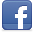 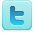 